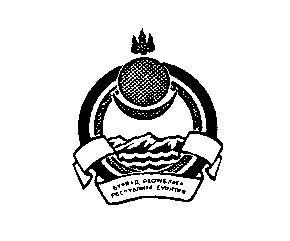                                                             СОВЕТ ДЕПУТАТОВ МУНИЦИПАЛЬНОГО ОБРАЗОВАНИЯ СЕЛЬСКОГО ПОСЕЛЕНИЯ«ПЕТРОПАВЛОВСКОЕ»ДЖИДИНСКОГО РАЙОНА РЕСПУБЛИКИ БУРЯТИЯ671920, Республика Бурятия, Джидинский район, село Петропавловка, ул. Свердлова, 18 телефон /факс (30134) 41-8-99РЕШЕНИЕ43 сессии четвертого созыва Совета депутатов       от  22 марта 2023 г.  N 5О внесении изменений и дополнений в решение Совета депутатов муниципального образования сельское поселение «Петропавловское» «О бюджете муниципального образования сельское поселение «Петропавловское» на 2023 год и плановый период 2024 и 2025 годов» (№ 15 от 30.12.2022 г.)    Внести в Решение Совета депутатов муниципального образования сельское поселение «Петропавловское» «О бюджете муниципального образования сельское поселение «Петропавловское» на 2023 год и плановый период 2024 и 2025 годов» (№ 15 от 30.12.2022 г.) следующие изменения:Пункт 1, статьи 1 изложить в следующей редакции:Утвердить основные характеристики бюджета  на 2022 год: - общий объём доходов  в сумме 7220,80 руб.  в том числе  безвозмездных поступлений в сумме 1713,80 тыс. рублей;- общий  объём расходов в сумме 8415,29 тыс. рублей;- дефицит (профицит) в сумме 1194,49 тыс. рублей.Внести изменения в приложения 3, 5, 7, 9 к решению Совета депутатов муниципального образования сельское поселение «Петропавловское» от 30 декабря 2022 года № 15 «О бюджете муниципального образования сельское поселение «Петропавловское» на 2023 год» и изложить в новой редакции (приложения прилагаются).Настоящее решение вступает в силу со дня его подписания, и подлежит   официальному обнародованию.Глава  муниципального  образованиясельское  поселение «Петропавловское»:             		    В.Г. ИгумновПриложение № 3к решению Совета депутатов      сельского поселения «Петропавловское»«О бюджете муниципального образования  сельское поселение«Петропавловское» на 2023 год и на плановый период 2024 и 2025 годов»от 22 марта 2023 года № 5Приложение № 5к решению Совета депутатов      сельского поселения «Петропавловское»«О бюджете муниципального образования  сельское поселение«Петропавловское» на 2023 год и на плановый период 2024 и 2025 годов»от 22 марта 2023 года № 5Приложение № 7к решению Совета депутатов      сельского поселения «Петропавловское»«О бюджете муниципального образования  сельское поселение«Петропавловское» на 2023 год и на плановый период 2024 и 2025 годов»от 22 марта 2023 года № 5Приложение № 9к решению Совета депутатов      сельского поселения «Петропавловское»«О бюджете муниципального образования  сельское поселение«Петропавловское» на 2023 год и на плановый период 2024 и 2025 годов»от 22 марта 2023 года № 5Объем безвозмездных поступлений на 2023 годОбъем безвозмездных поступлений на 2023 годОбъем безвозмездных поступлений на 2023 годОбъем безвозмездных поступлений на 2023 годОбъем безвозмездных поступлений на 2023 годОбъем безвозмездных поступлений на 2023 годОбъем безвозмездных поступлений на 2023 годОбъем безвозмездных поступлений на 2023 год(тыс. рублей)ГРБСКодНаименованиеСумма0002 00 00000 00 0000 000БЕЗВОЗМЕЗДНЫЕ ПОСТУПЛЕНИЯ1713,800002 02 00000 00 0000 000БЕЗВОЗМЕЗДНЫЕ ПОСТУПЛЕНИЯ ОТ ДРУГИХ БЮДЖЕТОВ БЮДЖЕТНОЙ СИСТЕМЫ РОССИЙСКОЙ ФЕДЕРАЦИИ1713,800002 02 10000 00 0000 150Дотации бюджетам бюджетной системы Российской Федерации20,908842 02 15001 10 0000 150Дотации бюджетам сельских поселений на выравнивание бюджетной обеспеченности20,900002 02 90000 00 0000 150Прочие безвозмездные поступления от других бюджетов бюджетной системы1692,908842 02 90054 10 0000 150Прочие безвозмездные поступления в бюджеты сельских поселений от бюджетов муниципальных районов1692,90Распределение бюджетных ассигнований по целевым статьям (муниципальным программам и непрограммным направлениям деятельности), видам расходов, ведомствам, а также по разделам, подразделам классификации расходов бюджета на 2023 годРаспределение бюджетных ассигнований по целевым статьям (муниципальным программам и непрограммным направлениям деятельности), видам расходов, ведомствам, а также по разделам, подразделам классификации расходов бюджета на 2023 годРаспределение бюджетных ассигнований по целевым статьям (муниципальным программам и непрограммным направлениям деятельности), видам расходов, ведомствам, а также по разделам, подразделам классификации расходов бюджета на 2023 годРаспределение бюджетных ассигнований по целевым статьям (муниципальным программам и непрограммным направлениям деятельности), видам расходов, ведомствам, а также по разделам, подразделам классификации расходов бюджета на 2023 годРаспределение бюджетных ассигнований по целевым статьям (муниципальным программам и непрограммным направлениям деятельности), видам расходов, ведомствам, а также по разделам, подразделам классификации расходов бюджета на 2023 годРаспределение бюджетных ассигнований по целевым статьям (муниципальным программам и непрограммным направлениям деятельности), видам расходов, ведомствам, а также по разделам, подразделам классификации расходов бюджета на 2023 годРаспределение бюджетных ассигнований по целевым статьям (муниципальным программам и непрограммным направлениям деятельности), видам расходов, ведомствам, а также по разделам, подразделам классификации расходов бюджета на 2023 годРаспределение бюджетных ассигнований по целевым статьям (муниципальным программам и непрограммным направлениям деятельности), видам расходов, ведомствам, а также по разделам, подразделам классификации расходов бюджета на 2023 годРаспределение бюджетных ассигнований по целевым статьям (муниципальным программам и непрограммным направлениям деятельности), видам расходов, ведомствам, а также по разделам, подразделам классификации расходов бюджета на 2023 годРаспределение бюджетных ассигнований по целевым статьям (муниципальным программам и непрограммным направлениям деятельности), видам расходов, ведомствам, а также по разделам, подразделам классификации расходов бюджета на 2023 годРаспределение бюджетных ассигнований по целевым статьям (муниципальным программам и непрограммным направлениям деятельности), видам расходов, ведомствам, а также по разделам, подразделам классификации расходов бюджета на 2023 годРаспределение бюджетных ассигнований по целевым статьям (муниципальным программам и непрограммным направлениям деятельности), видам расходов, ведомствам, а также по разделам, подразделам классификации расходов бюджета на 2023 годРаспределение бюджетных ассигнований по целевым статьям (муниципальным программам и непрограммным направлениям деятельности), видам расходов, ведомствам, а также по разделам, подразделам классификации расходов бюджета на 2023 годРаспределение бюджетных ассигнований по целевым статьям (муниципальным программам и непрограммным направлениям деятельности), видам расходов, ведомствам, а также по разделам, подразделам классификации расходов бюджета на 2023 год(тыс. рублей)Наименование Целевая статьяВид расходаГРБСРазделПодразделСуммаНаименование Целевая статьяВид расходаГРБСРазделПодразделСуммаРуководство и управление в сфере установленных функций  органов местного самоуправления99 999        1 055,01   Расходы на обеспечение функционирования высшего должностного лица муниципального образования99 999 910 20       1 055,01   Фонд оплаты труда государственных (муниципальных) органов и взносы по обязательному социальному страхованию99 999 910 20121          457,42   Общегосударственные вопросы99 999 910 2012188401          457,42   Функционирование высшего должностного лица субъекта Российской Федерации и органа местного самоуправления99 999 910 201218840102          457,42   Взносы по обязательному социальному страхованию на выплаты денежного содержания и иные выплаты работникам государственных (муниципальных) органов99 999 910 20129          138,14   Общегосударственные вопросы99 999 910 2012988401          138,14   Функционирование высшего должностного лица субъекта Российской Федерации и органа местного самоуправления99 999 910 201298840102          138,14   Общегосударственные вопросы99 999 S21 6012188401          352,88   Функционирование высшего должностного лица субъекта Российской Федерации и органа местного самоуправления99 999 S21 601218840102          352,88   Взносы по обязательному социальному страхованию на выплаты денежного содержания и иные выплаты работникам государственных (муниципальных) органов99 999 S21 60129106,57Общегосударственные вопросы99 999 S21 6012988401106,57Функционирование высшего должностного лица субъекта Российской Федерации и органа местного самоуправления99 999 S21 601298840102106,57Расходы на обеспечение функций  органов местного самоуправления 99 999 910 40       1 440,48   Фонд оплаты труда государственных (муниципальных) органов и взносы по обязательному социальному страхованию99 999 910 40121672,07Общегосударственные вопросы99 999 910 4012188401672,07Функционирование Правительства Российской Федерации, высших исполнительных органов государственной власти субъектов Российской Федерации, местных администраций99 999 910 401218840104672,07Взносы по обязательному социальному страхованию на выплаты денежного содержания и иные выплаты работникам государственных (муниципальных) органов99 999 910 40129202,96Общегосударственные вопросы99 999 910 4012988401202,96Функционирование Правительства Российской Федерации, высших исполнительных органов государственной власти субъектов Российской Федерации, местных администраций99 999 910 401298840104202,96Закупка работ, услуг в сфере информационно-коммуникационных технологий99 999 910 402429,00Общегосударственные вопросы99 999 910 40242884019,00Функционирование Правительства Российской Федерации, высших исполнительных органов государственной власти субъектов Российской Федерации, местных администраций99 999 910 4024288401049,00Уплата прочих налогов, сборов и  иных платежей99 999 910 4085230,00Общегосударственные вопросы99 999 910 408528840130,00Функционирование Правительства Российской Федерации, высших исполнительных органов государственной власти субъектов Российской Федерации, местных администраций99 999 910 40852884010430,00Уплата иных платежей99 999 910 408537,00Общегосударственные вопросы99 999 910 40853884017,00Функционирование Правительства Российской Федерации, высших исполнительных органов государственной власти субъектов Российской Федерации, местных администраций99 999 910 4085388401047,00Уплата налога на имущество   99 999 912 9760,00Уплата налога на имущество организаций и земельного налога99 999 912 9785160,00Уплата налога на имущество организаций и земельного налога99 999 912 978518840160,00Уплата налога на имущество организаций и земельного налога99 999 912 97851884010460,00Расходы на обеспечение функций  органов местного самоуправления 99 999 S21 60459,45Фонд оплаты труда государственных (муниципальных) органов и взносы по обязательному социальному страхованию99 999 S21 60121352,88Общегосударственные вопросы99 999 S21 60121884352,88Функционирование Правительства Российской Федерации, высших исполнительных органов государственной власти субъектов Российской Федерации, местных администраций99 999 S21 601218840104352,88Взносы по обязательному социальному страхованию на выплаты денежного содержания и иные выплаты работникам государственных (муниципальных) органов99 999 S21 60129106,57Общегосударственные вопросы99 999 S21 60129884106,57Функционирование Правительства Российской Федерации, высших исполнительных органов государственной власти субъектов Российской Федерации, местных администраций99 999 S21 601298840104106,57Межбюджетные трансферты бюджетам муниципальных районов из бюджетов сельских поселений на осуществление части полномочий по решению вопросов местного значения в соответствии с заключенными соглашениями 99 999 743 0122,00Межбюджетные трансферты на осуществление части полномочий в части осуществления внешнего муниципального финансового контроля99 999 743 0122,00Иные межбюджетные трансферты99 999 743 0154022,00Общегосударственные вопросы99 999 743 015408840122,00Обеспечение деятельности финансовых, налоговых и таможенных органов и органов финансового (финансово-бюджетного) надзора (при наличии финансового органа)99 999 743 01540884010622,00Прочие расходы99 999 886 0150,00Резервные средства местных администраций99 999 886 0187050,00Резервные средства99 999 886 01870884011150,00Расходы на обеспечение деятельности (оплата услуг) муниципальных учреждений999 99 183 005 764,66Расходы на обеспечение деятельности (оплата услуг) учреждений хозяйственного обслуживания999  99 183 595 569,36Субсидии автономным учреждениям на финансовое обеспечение государственного (муниципального) задания на оказание государственных (муниципальных) услуг (выполнение работ)999 99 183 596215 569,36Общегосударственные вопросы999 99 183 59621884015 569,36Другие общегосударственные вопросы999 99 183 5962188401135 569,36Межбюджетные трансферты бюджетам муниципальных районов из бюджетов сельских поселений на осуществление части полномочий по решению вопросов местного значения в соответствии с заключенными соглашениями 999 99 744 01195,30Межбюджетные трансферты на осуществление части полномочий по осуществлению контроля в сфере благоустройства999 99 744 01540195,30Межбюджетные трансферты999 99 744 0154088401195,30Иные межбюджетные трансферты999 99 744 015408840113195,30Выполнение других обязательств муниципального образования999 99 882 0041,14Прочая закупка товаров, работ и услуг для обеспечения государственных (муниципальных) нужд 999 99 744 102441,84Жилищно-коммунальное хозяйство999 99 744 10244884051,84Жилищное хозяйство999 99 744 1024488405011,84Осуществление мероприятий, связанных с владением, пользованием и распоряжением имуществом, находящимся в муниципальной собственности999 99 882 1039,30Прочая закупка товаров, работ и услуг для обеспечения государственных (муниципальных) нужд 999 99 882 1024439,30Жилищно-коммунальное хозяйство999 99 882 102448840539,30Жилищное хозяйство999 99 882 10244884050139,30Физическая культура и спорт999 99 882 6042,00Физическая культура999 99 882 0042,00Расходы на проведение мероприятий в области физической культуры и  спорта 999 99 882 6042,00Закупка товаров, работ и услуг для государственных (муниципальных) нужд999 99 882 6020088420,00Иные закупки товаров, работ и услуг для обеспечения государственных (муниципальных) нужд999 99 882 6024088420,00Прочая закупка товаров, работ и услуг для обеспечения государственных (муниципальных) нужд 999 99 882 60244884110120,00Социальное обеспечение и иные выплаты населению999 99 882 6030088422,00Физическая культура   999 99 882 60350884110122,00ИТОГО РАСХОДОВ8 415,29Ведомственная структура расходов местного бюджета на 2023 годВедомственная структура расходов местного бюджета на 2023 годВедомственная структура расходов местного бюджета на 2023 годВедомственная структура расходов местного бюджета на 2023 годВедомственная структура расходов местного бюджета на 2023 годВедомственная структура расходов местного бюджета на 2023 годВедомственная структура расходов местного бюджета на 2023 годВедомственная структура расходов местного бюджета на 2023 годВедомственная структура расходов местного бюджета на 2023 годВедомственная структура расходов местного бюджета на 2023 годВедомственная структура расходов местного бюджета на 2023 годВедомственная структура расходов местного бюджета на 2023 годВедомственная структура расходов местного бюджета на 2023 годВедомственная структура расходов местного бюджета на 2023 годВедомственная структура расходов местного бюджета на 2023 годВедомственная структура расходов местного бюджета на 2023 год(тыс. рублей)№ п/пНаименование ГРБСРазделПодразделЦелевая статьяВид расходаСумма№ п/пНаименование ГРБСРазделПодразделЦелевая статьяВид расходаСумма1Администрация сельского поселения "Петропавловское"8848 415,291ОБЩЕГОСУДАРСТВЕННЫЕ ВОПРОСЫ884018 332,151Функционирование высшего должностного лица субъекта Российской Федерации и органа местного самоуправления88401021 055,011Руководство и управление в сфере установленных функций  органов местного самоуправления884010299 999 910 00595,561Расходы на обеспечение функционирования высшего должностного лица муниципального образования884010299 999 910 20595,561Расходы на выплату персоналу в целях обеспечения выполнения функций государственными (муниципальными) органами, казенными учреждениями, органами управления государственными внебюджетными фондами884010299 999 910 20100595,561Фонд оплаты труда государственных (муниципальных) органов и взносы по обязательному социальному страхованию884010299 999 910 20121457,421Взносы по обязательному социальному страхованию на выплаты денежного содержания и иные выплаты работникам государственных (муниципальных) органов884010299 999 910 20129138,141Расходы на выплату персоналу в целях обеспечения выполнения функций государственными (муниципальными) органами, казенными учреждениями, органами управления государственными внебюджетными фондами884010299 999 S21 06100459,451Фонд оплаты труда государственных (муниципальных) органов и взносы по обязательному социальному страхованию884010299 999 S21 06121352,881Взносы по обязательному социальному страхованию на выплаты денежного содержания и иные выплаты работникам государственных (муниципальных) органов884010299 999 S21 06129106,571Функционирование Правительства Российской Федерации, высших исполнительных органов государственной власти субъектов Российской Федерации, местных администраций88401041 440,481Руководство и управление в сфере установленных функций  органов местного самоуправления884010499 999 910 00921,031Расходы на обеспечение функций  органов местного самоуправления 884010499 999 910 40921,031Расходы на выплату персоналу в целях обеспечения выполнения функций государственными (муниципальными) органами, казенными учреждениями, органами управления государственными внебюджетными фондами884 01 0499 999 910 40100875,031Фонд оплаты труда государственных (муниципальных) органов и взносы по обязательному социальному страхованию884010499 999 910 40121672,071Взносы по обязательному социальному страхованию на выплаты денежного содержания и иные выплаты работникам государственных (муниципальных) органов884010499 999 910 40129202,961Закупка товаров, работ и услугдля государственных (муниципальных) органов884010499 999 910 402009,001Закупка работ, услуг в сфере информационно-коммуникационных технологий884010499 999 910 402429,001Иные межбюджетные ассигнования88401 0499 999 910 4080037,001Уплата прочих налогов, сборов и  иных платежей884010499 999 910 4085230,001Уплата иных платежей884010499 999 910 408537,001Уплата налога на имущество   884010499 999 912 9760,001Иные межбюджетные ассигнования884010499 999 912 9780060,001Уплата налога на имущество организаций и земельного налога884010499 999 912 9785160,001Расходы на выплату персоналу в целях обеспечения выполнения функций государственными (муниципальными) органами, казенными учреждениями, органами управления государственными внебюджетными фондами884010499 999 S21 06100459,451Фонд оплаты труда государственных (муниципальных) органов и взносы по обязательному социальному страхованию884010499 999 S21 06121352,881Взносы по обязательному социальному страхованию на выплаты денежного содержания и иные выплаты работникам государственных (муниципальных) органов884010499 999 S21 06129106,571Обеспечение деятельности финансовых, налоговых и таможенных органов и органов финансового (финансово-бюджетного) надзора (при наличии финансового органа)884010622,001Межбюджетные трансферты бюджетам муниципальных районов из бюджетов сельских поселений на осуществление части полномочий по решению вопросов местного значения в соответствии с заключенными соглашениями 884010699 999 743 0122,001Межбюджетные трансферты на осуществление части полномочий в части осуществления внешнего муниципального финансового контроля884010699 999 743 0122,001Межбюджетные трансферты884010699 999 743 0150022,001Иные межбюджетные трансферты884010699 999 743 0154022,001Резервные средства884011150,001Резервные средства местных администраций884011199 999 886 0150,001Прочие расходы884011199 999 886 0187050,001Другие общегосударственные вопросы88401135 764,661Расходы на обеспечение деятельности (оплата услуг) муниципальных учреждений88401135 764,661Расходы на обеспечение деятельности (оплата услуг) учреждений хозяйственного обслуживания8840113999  99 183 595 569,361Предоставление субсидий бюджетным, автономным учреждениям и иным некоммерческим организациям8840113999 99 183 596005 569,361Субсидии автономным учреждениям 8840113999 99 183 596205 569,361Субсидии автономным учреждениям на финансовое обеспечение государственного (муниципального) задания на оказание государственных (муниципальных) услуг (выполнение работ)8840113999 99 183 596215 569,361Межбюджетные трансферты бюджетам муниципальных районов из бюджетов сельских поселений на осуществление части полномочий по решению вопросов местного значения в соответствии с заключенными соглашениями 8840113999 99 744 01195,301Межбюджетные трансферты на осуществление части полномочий по осуществлению контроля в сфере благоустройства8840113999 99 744 01195,301Межбюджетные трансферты8840113999 99 744 01540195,301Иные межбюджетные трансферты8840113999 99 744 01540195,301ЖИЛИЩНО - КОММУНАЛЬНОЕ ХОЗЯЙСТВО8840541,141Жилищное хозяйство884050141,141Осуществление мероприятий, связанных с владением, пользованием и распоряжением имуществом, находящимся в муниципальной собственности884050141,141Прочая закупка товаров, работ и услуг для государственных (муниципальных) органов8840501999 99 744 102001,841Прочая закупка товаров, работ и услуг для обеспечения государственных (муниципальных) нужд 8840501999 99 744 102441,841Выполнение других обязательств муниципального образования8840501999 99 882 0039,301Осуществление мероприятий, связанных с владением, пользованием и распоряжением имуществом, находящимся в муниципальной собственности8840501999 99 882 1039,301Закупка товаров, работ и услуг для государственных (муниципальных) органов8840501999 99 882 1020039,301Прочая закупка товаров, работ и услуг для обеспечения государственных (муниципальных) нужд 8840501999 99 882 1024439,301ФИЗИЧЕСКАЯ КУЛЬТУРА И СПОРТ8841142,001Физическая культура884110142,001Расходы на проведение мероприятий в области физической культуры и  спорта 8841101999 99 882 6042,001Прочая закупка товаров, работ и услуг для обеспечения государственных (муниципальных) нужд 8841101999 99 882 6020020,001Иные закупки товаров, работ и услуг для обеспечения государственных (муниципальных) нужд8841101999 99 882 6024020,001Прочая закупка товаров, работ и услуг для обеспечения государственных (муниципальных) нужд 8841101999 99 882 6024420,001Социальное обеспечение и иные выплаты населению8841101999 99 882 6030022,001Премии и гранты8841101999 99 882 6035022,00ВСЕГО РАСХОДОВВСЕГО РАСХОДОВ8 415,29Источники финансирования дефицита местного бюджета на 2023 годИсточники финансирования дефицита местного бюджета на 2023 годИсточники финансирования дефицита местного бюджета на 2023 годИсточники финансирования дефицита местного бюджета на 2023 годИсточники финансирования дефицита местного бюджета на 2023 годИсточники финансирования дефицита местного бюджета на 2023 год(тыс. рублей)КодНаименованиесумма000 01 05 00 00 00 0000 000Изменение остатков средств на счетах по учету средств бюджета1194,49000 01 05 00 00 00 0000 500Увеличение остатков средств бюджетов-7220,80000 01 05 02 00 00 0000 500Увеличение прочих остатков средств бюджетов  -7220,80000 01 05 02 01 00 0000 510Увеличение прочих остатков денежных средств бюджетов-7220,80884 01 05 02 01 10 0000 510Увеличение прочих остатков средств бюджетов сельских поселений-7220,80000 01 05 00 00 00 0000 600Уменьшение остатков средств бюджетов8415,29000 01 05 02 00 00 0000 600Уменьшение прочих остатков средств бюджетов   000 01 05 02 01 00 0000 610Уменьшение прочих остатков денежных средств бюджетов8415,29884 01 05 02 01 10 0000 610Уменьшение прочих остатков средств бюджетов сельских поселений8415,29Итого0,0